Copy and Paste AssignmentDirections:  Use the copy (ctrl + c) and paste (ctrl + v) shortcuts to place each statement into either the YES or NO space.Directions:  Use the cut (ctrl + x) and paste (ctrl + v) shortcuts to put the lines of the song into order in the blank space.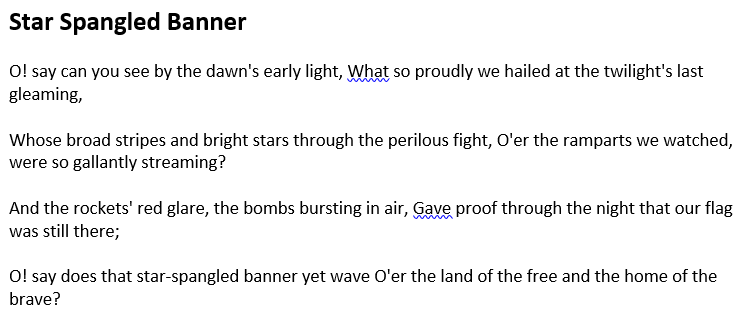 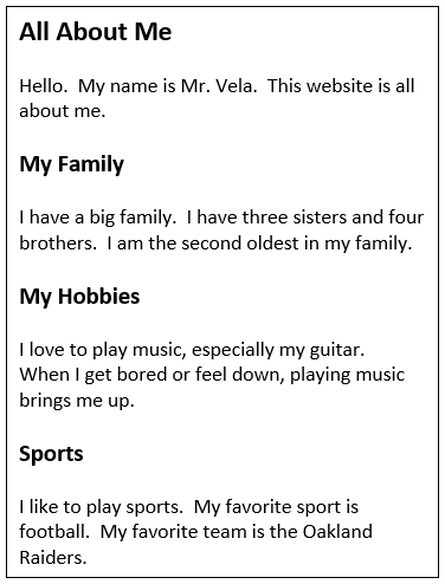 YESStatementsNOI like to listen to music.I like to watch scary movies.I want to go to college.I play a sport at school.I am in a club.I am confident in HTML coding.I enjoy eating tacos.I enjoy eating eggrolls.I spend less than one hour on my phone a day.I have a sweet tooth.I have a very specific goal for 2018.I usually or always do homework that teachers assign to me.I am planning to get good grades this school year.I think that the dress code is too strict at this school.Out of Order SongPut the Song In Order BelowWent up the spout againAnd dried up all the rainThe itsy bitsy spiderWashed the spider outNow the itsy bitsy spiderDown came the rain andWent up the water spoutOut came the sunOut of Order SongPut the Song In Order BelowAll the king’s horsesCouldn’t put HumptyHumpty Dumpty satHad a great fallHumpty DumptyOn a wallAnd all the king’s menTogether again.